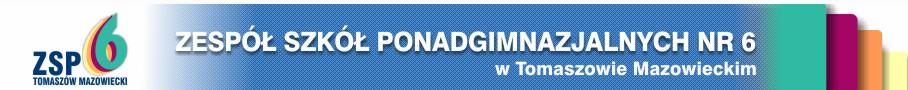 97-200 Tomaszów Mazowiecki    ul. Strefowa 3   tel.447237719   fax.447236457    e-mail zsp6tomaszow@wp.pl    www.zsp6tom.pl      	znak sprawy :ZSP6.070.8.2019																							Tomaszów  Maz. dn. 17.07.2019 r.ZAPYTANIE  O  CENĘ  Na podstawie  „Regulaminu ZSP 6 udzielania zamówień publicznych o wartości nie przekraczającej 30 000EURO” oraz  przepisów Kodeksu Cywilnego zapraszam do złożenia oferty cenowej na zakup książek w ramach programu „Narodowy Program Rozwoju Czytelnictwa” – Priorytet 3.W szczegółowym wykazie proszę podać cenę jednostkową  książki i przesłać wraz z ofertą na e-maila szkoły – zsp6tomaszow@wp.pl  do dnia 22.07.2019 r.Księgarnia, która zaproponuje najkorzystniejszą ofertę cenową zostanie realizatorem zamówienia.  Do zapytania o cenę załączam:Szczegółowy wykaz książek Wzór oferty.	Tomaszów Maz, dn. ………………………………….Wykonawca (nazwa i adres firmy)		Znak sprawy: 2019OFERTAOferuję   ……………………………………………………………………………………					(wpisać przedmiot zamówienia)za cenę netto:  …………………….. złpodatek VAT:   ……………………..  złbrutto: ……………………………….. zł( słownie brutto: ………………………………………………………………………..)Termin realizacji zamówienia:  ……………………………………………………………Termin płatności: ……………………………………………..Dane kontaktowe do osoby upoważnionej do kontaktu z zamawiającym : Anna Porczyk   783 024 890Oświadczam/Oświadczamy, że: Posiadam /posiadamy wpis do ewidencji działalności gospodarczej/wpis do właściwego organu rejestrowego……………………………………………………………………………………...                      podać nazwę właściwego organu rejestrowego ……………………………………………Miejscowość, data, podpis i pieczątka wykonawcy 